Next Meeting:Thursday, January 11, 2018 from 9:00 AM – 10:30 AM – Location: Middleton Building, Rm 302 (1305 Linden Dr.)                      IMLG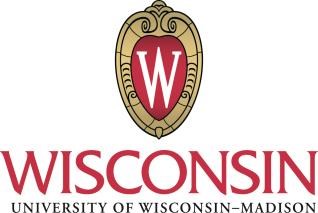 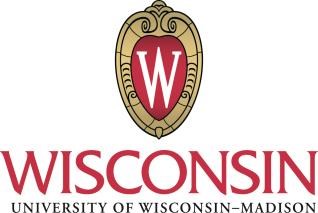                                AgendaDate: Thursday, October 12, 2017Start/End Time:  9:00 AM – 10:30 AMLocation: Middleton Building – Rm 302                      IMLG                               AgendaDate: Thursday, October 12, 2017Start/End Time:  9:00 AM – 10:30 AMLocation: Middleton Building – Rm 302                      IMLG                               AgendaDate: Thursday, October 12, 2017Start/End Time:  9:00 AM – 10:30 AMLocation: Middleton Building – Rm 302                      IMLG                               AgendaDate: Thursday, October 12, 2017Start/End Time:  9:00 AM – 10:30 AMLocation: Middleton Building – Rm 302TimeAgenda ItemWhoLength9:00 AMReview / Approve Last Meeting MinutesJason Fishbain/Scott Owczarek5 min9:05 AMDiscussion on Data Management Plan- BIO/DEM applicant/student dataJason Fishbain30 min9:20 AMDiscussion of/ recommendation for assigning a Data Steward for WIsCard/PhotosJason Fishbain/Scott Owczarek30 min9:35 AMUpdates on Data Governance Program at UW-MadisonTraining for restricted admin data accessOffice of Data Management and AnalyticsJason Fishbain25 min